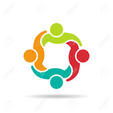 SUNDAY 4th MARCH 20181.45 for 2pm startMARTIN BRAID MEMORIAL TROPHYSWISS PIVOT TEAMS COMPETITIONat MANCHESTER BRIDGE CLUB, Palatine Road, Didsbury.Each team of four will play 2 sessions of 5 boards with each of their team members ....so 30 boards in all.REFRESHMENTS AT HALF TIME1st Prize (Expert)  £2002nd Prize (Expert) £1003rd Prize (Expert) £501st Prize (Non-Expert) £902nd Prize (Non-Expert) £60£10 per player (£5 Students)Bottle Raffle proceeds and any additional monies to be donated to The British Heart Foundation(Please bring a bottle for the Charity Raffle!)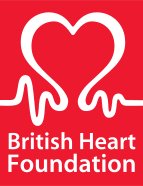 Enter your team on the Entry Form at The Casino or contact Jeff at MBC on 0161 445 3712 or email jeff@manchesterbridge.co.uk 